Rada Gminy Klembów 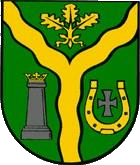 	                                       ul. Żymirskiego 38, 05-205 Klembówtel. (+48 29) 753-88-14, fax. (+48 29) 777-90-85, e-mail: rada@klembow.pl , www.klembow.plKlembów, dnia 24.10.2019 r. Nr 0002.9.2019                                                       Sz. P.                                                                                                 ………….…………..	             	                                                                                                                                                                                                                        ….……………..........ZAWIADOMIENIE Na podstawie § 17 ust.1 pkt.1 Statutu Gminy Klembów zawiadamiam o X zwyczajnej sesji Rady Gminy, która odbędzie się w dniu 31.10.2019 r. (czwartek) o godz. 1400 w sali Gminnego Ośrodka Kultury w Klembowie, ul. Strażacka 8. Porządek obrad: Otwarcie X zwyczajnej sesji Rady Gminy,Przedstawienie porządku obrad X zwyczajnej sesji Rady Gminy,Przyjęcie protokołu z IX zwyczajnej sesji Rady Gminy,  Rozpatrzenie projektu uchwały w sprawie uchwały budżetowej Gminy Klembów na 2019 rok,Rozpatrzenie projektu uchwały w sprawie Wieloletniej Prognozy Finansowej na lata 2019-2028,Rozpatrzenie projektu uchwały w sprawie zmiany uchwały Nr VII.90.2019 Rady Gminy Klembów z dnia 30 maja 2019 r. w sprawie emisji obligacji oraz zasad ich zbywania, nabywania i wykupu, Rozpatrzenie projektu uchwały w sprawie określenia wysokości stawek podatku od nieruchomości na 2020  rok,Rozpatrzenie projektu uchwały w sprawie uchylenia uchwały nr XXX.378.2017 Rady Gminy Klembów z dnia 21 grudnia 2017 r. w sprawie ustalenia opłaty za wprowadzenie nieczystości ciekłych do stacji zlewnej na oczyszczalni ścieków komunalnych Zakładu Gospodarki Komunalnej w Klembowie dostarczanych pojazdami asenizacyjnymi,Rozpatrzenie projektu uchwały w sprawie powołania Młodzieżowej Rady Gminy Klembów,Rozpatrzenie projektu uchwały w sprawie Programu Współpracy Gminy Klembów        z organizacjami pozarządowymi oraz podmiotami wymienionymi w art. 3 ust. 3 ustawy z dnia 24 kwietnia 2003 r. o działalności pożytku publicznego i o wolontariacie na rok 2020,Rozpatrzenie projektu uchwały w sprawie wyrażenia zgody na nabycie nieruchomości do gminnego zasobu nieruchomości,Sprawozdanie z działalności Wójta Gminy Klembów za okres między sesjami,Wolne wnioski i informacje,Informacja dotycząca analizy oświadczeń majątkowych,Zamknięcie obrad X zwyczajnej sesji Rady Gminy.  	Przewodniczący 	   Rady Gminy        	/-/ Michał WąsikZawiadomienie wywieszone w dniu 24 października 2019 r.Zdjęte w dniu 9 grudnia 2019 r.